СУМСЬКА МІСЬКА РАДА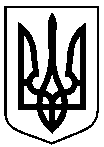 УПРАВЛІННЯ ОСВІТИ І НАУКИ СУМСЬКОЇ МІСЬКОЇ РАДИКОМУНАЛЬНА УСТАНОВА СУМСЬКА ЗАГАЛЬНООСВІТНЯ ШКОЛА І-ІІІ СТУПЕНІВ №6, М. СУМИ, СУМСЬКОЇ ОБЛАСТІ (КУ СУМСЬКА ЗОШ №6)Код ЄДРПОУ 14023068НАКАЗ23.06.2023 					 м. Суми					№107Про підсумки роботи з розбудови внутрішньої системи забезпеченняякості освіти в 2022/2023 н.р.На виконання наказу МОН України від 30.11.2020 №1480 «Про затвердження Методичних рекомендацій з питань формування внутрішньої системи забезпечення якості освіти у закладах загальної середньої освіти», згідно з «Положенням про внутрішню систему забезпечення якості освіти комунальної установи Сумська загальноосвітня школа І-ІІІ ступенів №6,           м. Суми, Сумської області», наказу по закладу від 31.08.2022 №176 «Про самоаналіз внутрішньої системи забезпечення якості освітньої діяльності та якості освіти в закладі у 2022/2023 н.р.», планів заходів на 2022/2023 н.р. із запровадження внутрішньої системи забезпечення якості освіти за напрямами «Освітнє середовище закладу освіти», «Система оцінювання здобувачів освіти», «Педагогічна  діяльність педагогічних працівників закладу освіти», «Управлінські процеси закладу освіти» проводилася відповідна робота (довідки додаються).Ураховуючи матеріали довідок, НАКАЗУЮ:1. Оцінити роботу за напрямами самооцінювання якості освітньої діяльності у 2022/2023 н.р. «Освітнє середовище закладу освіти», «Система оцінювання здобувачів освіти», «Педагогічна  діяльність педагогічних працівників закладу освіти», «Управлінські процеси закладу освіти» на достатньому рівні.2. Адміністрації закладу:2.1. Надавати постійно адресну дієву допомогу педагогам з метою підвищення мотивації та професійного зростання, участі у фахових конкурсах, сертифікації педагогічних працівників.2.2. Сприяти залученню педагогів до участі в освітніх, професійних, виховних проектах протягом 2023/2024н.р.2.3. Запланувати відвідування уроків педагогів з метою з’ясування наявності критеріїв оцінювання навчальних досягнень учнів, дотримання їх при оцінюванні, дотримання академічної доброчесності.Дослідити рівень матеріально-технічного забезпечення освітнього процесу: комп’ютери та гаджети в учителів та учнів, Інтернет, місце для роботи/навчання у вересні 2023 року.Продовжити роботу над створенням системи управління освітнім закладом на основі моніторингу, забезпечити удосконалення форм моніторингових досліджень роботи педагогів та учнів (спостереження, анкетування, інтерв’ю, тощо).Заступникам директора з НВР Лодяному В.М., Співак Т.В. забезпечити організацію допрофільного та профільного навчання в закладі освіти.Заступнику директора з НВР Феденко І.Б. провести анкетування батьків, учнів та вчителів щодо системи оцінювання навчальних досягнень здобувачів освіти в листопаді 2023 року та лютому 2024 року.5. Педагогічним працівникам:5.1. Свідомо планувати самоосвітню діяльність, ураховуючи системний розвиток  професійних компетентностей вчителя.5.2. Активізувати участь у проєктах різного спрямування, брати участь в сертифікації.5.3. Продовжити роботу над використанням ІКТ в освітньому процесі, долучитися до взаємонавчання та взаємовідвідування уроків.5.4. Використовувати компетентнісний підхід у викладацькій роботі,  інформувати учнів про очікувані результати, удосконалювати критерії оцінювання конкретно для кожного виду роботи.5.5. Використовувати розроблені освітні ресурси у процесі проведення навчальних занять, зокрема із застосуванням технології дистанційного та змішаного навчання.5.6. Втілювати в практику роботи зустрічі батьків із педагогами, що  набувають характеру тренінгів, круглих столів, дискусійних обговорень, майстер-класів тощо.5.7. Розробляти  завдання, спрямовані на творчу і аналітичну роботу учнів, критичне мислення, проводити постійно бесіди з учнями в класних колективах щодо дотримання академічної доброчесності.5.8. Розробити шляхи надолуження освітніх втрат у результатах навчання здобувачів освіти у вересні 2023 року.5.9. Забезпечити реалізацію особистісно-орієнтовано підходу до розвитку, виховання та навчання учнів через відновлення змісту освіти і впровадження нових освітніх технологій на всіх ступенях навчання.5.10. Використовувати активні форми методичної роботи з метою глибокого оволодіння прийомами вивчення рівня вихованості, якості знань, умінь та навичок учнів.5.11. Забезпечити проведення заходів щодо духовної єдності поколінь, збереження родинних традицій, виховання в учня національної свідомості та самосвідомості.6. Заступнику директора з НВР Капленко А.О. розглянути питання узагальнення створеного навчального контенту  та створення банку навчальних ресурсів по предметах у травні – червні 2024 року.7. Заступнику директора з ГР Андріяш Н.М.:7.1. Підготувати проєкти клопотань до управління освіти і науки Сумської міської ради до 30.06.2023 року щодо:ремонту (встановлення) цілісності огорожі закладу;проведення ремонтних робіт асфальтового покриття бігових доріжок, асфальтного покриття шкільного подвір’я;капітального ремонту шкільної їдальні, туалетів на 1-3 поверхах;капітального ремонту підлоги у коридорах на ІІ поверсі І та ІІІ блоків;ремонту вимощення та часткової гідроізоляції цоколя будівлі;облаштування закладу системами блискавкозахисту та пожежної сигналізації;розширенню та удосконаленню внутрішньої системи мережі Інтернет на ІІ поверсі закладу.7.2. Запланувати заходи на 2023/2024 н.р. щодо поповнення обладнання (спортивного інвентарю) у спортивній залі та на спортивних майданчиках для проведення уроків фізичної культури.7.3. Продовжити облаштування ресурсної кімнати та поповнення її дидактичними засобами навчання для учнів з ООП, засобами корекції розвитку. Продовжити роботу щодо оновлення матеріально - технічної бази кабінетів.Забезпечити раціональне використання бюджетних коштів, пошук і залучення позабюджетних джерел фінансування для модернізації матеріально-технічної бази освітнього закладу.Заступнику директора з ВР Акименко О.А. забезпечити:8.1. Проведення анкетування учасників освітнього процесу щодо:- ефективності батьківських зборів у комунікації між батьками та педагогічними працівниками в грудні 2023 року;- діяльності учнівського самоврядування (серед здобувачів освіти) в листопаді 2023 року.8.2. Проведення заходів упродовж 2023/2024 н.р. з метою налагодження комунікації між учасниками освітнього процесу та створення позитивного мікроклімату в колективі.8.3. Проведення просвітницьких  заходів для учасників освітнього процесу щодо ознайомлення їх з правами та обов’язками, необхідністю дотримання академічної доброчесності та формування негативного ставлення до корупції.Практичному психологу Головач І.А. проводити постійно психологічну підтримку усіх учасників освітнього процесу. 10. Керівникам робочих груп Співак Т.В. (напрям «Освітнє середовище закладу освіти»), Феденко І.Б. (напрям «Система оцінювання здобувачів освіти»), Капленко А.О., (напрям «Педагогічна  діяльність педагогічних працівників закладу освіти»), Акименко О.А. (напрям «Управлінські процеси закладу освіти») внести до плану роботи закладу на 2023/2024 н.р. відповідні заходи за напрямами самооцінювання якості освітньої діяльності до 18 серпня 2023 року.11. Феденко І.Б., відповідальній особі за запровадження внутрішньої системи забезпечення якості освітньої діяльності, оприлюднити на веб-сайті закладу результати самооцінювання освітньої діяльності за напрямами, до 30.08.2023 р.  12. Зняти з контролю наказ по закладу від 31.08.2022 №176 «Про самоаналіз внутрішньої системи забезпечення якості освітньої діяльності та якості освіти в закладі у 2022/2023 н.р.».13. Контроль за виконанням наказу залишаю за собою.Директор				                       			Людмила НОВИКЗ наказом ознайомлені:				__________ Світлана ВАСЮКОВА__________ __________ Тетяна  СПІВАК   __________                          __________ Алла КАПЛЕНКО__________ __________ Наталія АНДРІЯШ __________ __________ Ірина АБРАМЧУК__________ __________ Олена МАКУХА__________                          __________ Лідія БАБЕНКО__________ __________ Наталія ЩУР __________ __________ Світлана УСИК__________ __________ Вікторія АНДРУХОВА__________                          __________ Світлана СЕРГІЄНКО__________ __________ Володимир СТАЙКО __________ __________ Людмила КОНОТОП__________ __________ Людмила ПІКУЛИЦЬКА   __________                          __________ Оксана ШТОКАЛО__________ __________ Людмила БАКЛАЙ __________ __________ Людмила СИВОКОНЬ__________ __________ Анна КИЧАНЬ   __________                          __________ Тетяна БОНДАР__________ __________ Віта БЕЗПЕЧНА__________ 
__________ Іван МЕЩЕРЯКОВ__________ __________ Катерина ЛОПАТКА   __________                          __________ Оксана ШЕВЧУК__________ __________ Тетяна БАГА __________ __________ Антон ЗАСТАВНИЙ__________ __________ Віталій ПИРХА   __________                          __________ Світлана ШАБАЛІНА__________ __________ Віталій БУРІКОВ __________ __________ Вікторія ГОНЧАРЕНКО__________ __________ Олена ВОДА   __________                          __________ Ілона ІЛЬЯШЕНКО__________ __________ Валерій БУДКО __________ __________ Валентина КРАВЧЕНКО__________ __________ Марина ШИХАЛІЄВА__________                          __________ Ольга ЗАВЕДЕНКО__________ __________ Вікторія ЗІНЬ__________ __________ Лілія ЮРЧЕНКО__________ __________ Марина  ПАДАЛКО  __________                          __________ Наталія САЗОНОВА __________ __________  Василь ЛОДЯНИЙ____________________  Олена АКИМЕНКО____________________  Ірина ФЕДЕНКО____________________  Михайло КОЛЕСНИКОВ____________________  Ольга ЗАІЧЕНКО____________________  Ганна ШЕРСТЮК____________________  Світлана РЯБІНЧЕНКО____________________  Світлана РЕШЕТНИЧЕНКО____________________  Оксана ДЕГТЯРЬОВА____________________  Світлана ГРИЦАЙ____________________  Вячеслав ПОДОЛЯК____________________  Тамара ФІАЛКОВСЬКА____________________  Людмила ВАСИЛЕНКО____________________  Олена МУСАТОВА____________________  Анастасія БУГАЄНКО____________________  Альона УСИК____________________  Олеся КОЛОТИЛО____________________  Світлана КУЦЕНКО____________________  Ольга БОГОСЛОВСЬКА____________________  Людмила ХИЖНЯК____________________  Оксана АРТЮШЕНКО____________________  Тетяна КАЛАШНИК____________________  Андрій ГОЛОВЧЕНКО____________________  Іван РУДЕНЬ____________________  Ольга БЕРЕСТ____________________  Олена ЛУШПЕНКО____________________  Ірина МАКСИМЕНКО____________________  Олена МІЩЕНКО____________________  Олена ШКУТ____________________  Олена КОВАЛЬОВА____________________  Ірина ГОЛОВАЧ____________________ Альона ЯРЕМЕНКО____________________  Валентина ПОНИРКО____________________  Лариса КАРПЕНКО____________________  Наталія РУСАКОВА____________________  Галина ПАСІЧНИК__________